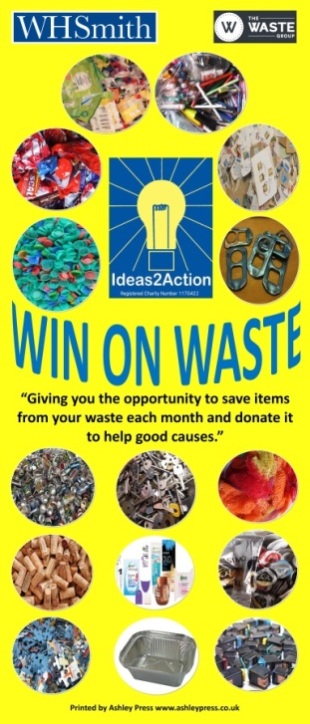 April 2019 Win on Waste® dates:Easter changes: there will be no Oakdale session on the 20th and Southbourne will move to the 27th. NEW SESSION STARTING ON SATURDAY 4TH MAY: Christchurch Win on Waste 10am-12noon at Christchurch Library.3	Barnabas Win on Waste, Church of the Good Shepherd, Herbert Avenue 	11.30-2)6	Broadstone (Broadstone Library 10-11am)6	Hamworthy (Hamworthy Library 11-12) 6	Wimborne (Wimborne Library 10.30am-12noon) 13	Ashley Road, Parkstone (Co-op supermarket 10.30am—12noon)13	Creekmoor (Creekmoor Library 11.30am-12.30pm)13	Corfe Mullen 10.30-12 (Corfe Mullen Library) 13	Canford Heath (Coffee House Cafe 10-11am) 20	Merley (The Lantern Church 10.30-11.30am)25	Turlin Moor (St Gabriel’s Church 9am-12noon)27	Ashley Cross (Parkstone Library 10.30-12) 27 	Kinson (Kinson Library 10.30-11.30)27	Southbourne (Southbourne Library 10.30am to 12 noon)27	Westbourne (Westbourne Library 10-11)· Livability Holton Lee  no longer run monthly Saturday sessions.  If you have anything to donate please drop off items during the week at the Coffee Shack, Holton Lee, Holton Heath. 